АДМИНИСТРАЦИЯ ВОРОБЬЕВСКОГО 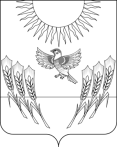 МУНИЦИПАЛЬНОГО РАЙОНА ВОРОНЕЖСКОЙ ОБЛАСТИП О С Т А Н О В Л Е Н И Еот 20 марта 2017 года 89. с. ВоробьевкаО внесении изменений в административный регламент администрации Воробьевского муниципального района по предоставлению муниципальной услуги «Заключение договора на установку и эксплуатацию рекламной конструкции на земельном участке, здании или ином недвижимом имуществе, находящемся в муниципальной собственности» утвержденный постановлением администрации Воробьевского муниципального района от 03.06.2016 г. № 216В соответствии с Федеральным законом от 27.07.2010 № 210-ФЗ «Об организации предоставления государственных и муниципальных услуг», а также в целях приведения нормативных правовых актов Воробьевского муниципального района Воронежской области в соответствие с действующим законодательством администрация Воробьевского муниципального района постановляет:1. Внести в административный регламент администрации Воробьевского муниципального района по предоставлению муниципальной услуги «Заключение договора на установку и эксплуатацию рекламной конструкции на земельном участке, здании или ином недвижимом имуществе, находящемся в муниципальной собственности» утвержденный постановлением администрации Воробьевского муниципального район от 03.06.2016 г. № 216 следующие изменения:1.1. В наименовании постановления после слов «в муниципальной собственности» дополнить словами «, а также на земельном участке, государственная собственность на который не разграничена»;1.2. В пункт 1. постановления после слов «в муниципальной собственности» дополнить словами «, а также на земельном участке, государственная собственность на который не разграничена»;1.3. В наименовании Административного регламента, в пунктах 1.1., 2.1., 2.2., 2.5., 2.6.1.3.; 2.8.; и приложении № 5 к административному регламенту после слов «в муниципальной собственности» дополнить словами «, а также на земельном участке, государственная собственность на который не разграничена».2. Контроль за исполнением настоящего постановления оставляю за собой.Начальник юридического отдела администрации муниципального района					В.Г. Камышанов__.__.2017 г.Глава администрации муниципального районаМ.П. Гордиенко